GUÍA DE INGLÉS 	EXIT TICKET! I Listen the numbers pronunciation in English (ask for and adult help) and MATCH it with the correct number. 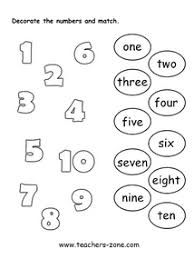 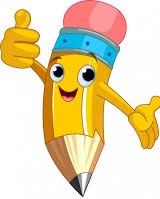 Name:Grade: KINDER   Date: semana N° 26¿QUÉ APRENDEREMOS?¿QUÉ APRENDEREMOS?¿QUÉ APRENDEREMOS?Objetivo (s): OA1Objetivo (s): OA1Objetivo (s): OA1Contenidos: Números del 1 al 10 en inglés.Contenidos: Números del 1 al 10 en inglés.Contenidos: Números del 1 al 10 en inglés.Objetivo de la semana: Identificar y relacionar número-cantidad en inglés.   Objetivo de la semana: Identificar y relacionar número-cantidad en inglés.   Objetivo de la semana: Identificar y relacionar número-cantidad en inglés.   Habilidad: Identifican léxico relevante aprendido en inglés.Habilidad: Identifican léxico relevante aprendido en inglés.Habilidad: Identifican léxico relevante aprendido en inglés.